Action Plan 2023/24Action Plan 2023/24Action Plan 2023/24Action Plan 2023/24Action Plan 2023/24Action Plan 2023/24Action Plan 2023/24Action Plan 2023/24Action Plan 2023/24Action Plan 2023/24KEY DELIVERABLEACTIONS TO ACHIEVE EXPECTED OUTCOMESOWNERPROGRESSPROGRESSPROGRESSPROJECTED COMPLETION DATEBOARD REPORT DATEBRAG STATUSBRAG STATUS6.1 Work with National Resilience ensuring the delivery of management, development and assurance of NR Capabilities both operationally and through training and exercising. 6.1.1 Work with NR to implement the outcomes of assurance action plans to ensure compliance with KPI’s.Area Manager National ResilienceApril – June update22/23 assurance of USAR, DIM and the MDU has taken place. Any actions received have now been fully dischargedJuly-Sept updateAs per previous update. All internal mobilising to be reviewed to ensure compliance for all NR capabilities with NR Leads and staff so all have a full understanding of mobilising procedures.Oct-Dec updateAs per previous updates. 22/23 High Volume Pump assurance has taken place. MFRS are awaiting outcomes.April – June update22/23 assurance of USAR, DIM and the MDU has taken place. Any actions received have now been fully dischargedJuly-Sept updateAs per previous update. All internal mobilising to be reviewed to ensure compliance for all NR capabilities with NR Leads and staff so all have a full understanding of mobilising procedures.Oct-Dec updateAs per previous updates. 22/23 High Volume Pump assurance has taken place. MFRS are awaiting outcomes.April – June update22/23 assurance of USAR, DIM and the MDU has taken place. Any actions received have now been fully dischargedJuly-Sept updateAs per previous update. All internal mobilising to be reviewed to ensure compliance for all NR capabilities with NR Leads and staff so all have a full understanding of mobilising procedures.Oct-Dec updateAs per previous updates. 22/23 High Volume Pump assurance has taken place. MFRS are awaiting outcomes.March 20246.1 Work with National Resilience ensuring the delivery of management, development and assurance of NR Capabilities both operationally and through training and exercising. 6.1.2 Disseminate NR Safety Notices and Information Notes as and when required. Area Manager National ResilienceApril – June updateAll NR Safety and Information notes are disseminated by MFRS SPOC and Station Managers to NR stations. All notes are then captured on MFRS portal.July-Sept updateAs per previous update.Oct-Dec updateAs per previous. This is business as usual. April – June updateAll NR Safety and Information notes are disseminated by MFRS SPOC and Station Managers to NR stations. All notes are then captured on MFRS portal.July-Sept updateAs per previous update.Oct-Dec updateAs per previous. This is business as usual. April – June updateAll NR Safety and Information notes are disseminated by MFRS SPOC and Station Managers to NR stations. All notes are then captured on MFRS portal.July-Sept updateAs per previous update.Oct-Dec updateAs per previous. This is business as usual. March 20246.1 Work with National Resilience ensuring the delivery of management, development and assurance of NR Capabilities both operationally and through training and exercising. 6.1.3 Participate in the delivery, and evaluation of local and regional multi-agency exercises as part of the NR assurance model.Area Manager National ResilienceApril – June updateThis is ongoing. Multi-agency training days and exercises have been taking place with external multi-agency stakeholders. All training and exercising is captured locally through the TDA Command dept.:MTA Ex Remijia national CT exerciseMTA Joint exercises MERPOL and HARTUSAR Ex Essex a national exercise testing a full unit response.July-Sept updateThis is ongoing. Multi-agency training days and exercises have been taking place with external multi-agency stakeholders. All training and exercising is captured locally through the TDA Command dept.:Ex Waterworld 48hr National flood exercise in South Wales testing Type “B” boat team. 24 separate water rescue scenarios, each one involving searching, locating, and rescuing casualties from waterways across the South Wales service area.MTA joint ex and training against Jops 3USAR 2-day exercises are now held the last Thursday and Friday of every month.Oct-Dec updateAs per previous updates. Search and Rescue Team have been training and exercising with MERPOL MATRIX rope team. USAR end of month exercises are still taking place along with Marauding Terrorist Attach (MTA) joint training with blue light emergency services.April – June updateThis is ongoing. Multi-agency training days and exercises have been taking place with external multi-agency stakeholders. All training and exercising is captured locally through the TDA Command dept.:MTA Ex Remijia national CT exerciseMTA Joint exercises MERPOL and HARTUSAR Ex Essex a national exercise testing a full unit response.July-Sept updateThis is ongoing. Multi-agency training days and exercises have been taking place with external multi-agency stakeholders. All training and exercising is captured locally through the TDA Command dept.:Ex Waterworld 48hr National flood exercise in South Wales testing Type “B” boat team. 24 separate water rescue scenarios, each one involving searching, locating, and rescuing casualties from waterways across the South Wales service area.MTA joint ex and training against Jops 3USAR 2-day exercises are now held the last Thursday and Friday of every month.Oct-Dec updateAs per previous updates. Search and Rescue Team have been training and exercising with MERPOL MATRIX rope team. USAR end of month exercises are still taking place along with Marauding Terrorist Attach (MTA) joint training with blue light emergency services.April – June updateThis is ongoing. Multi-agency training days and exercises have been taking place with external multi-agency stakeholders. All training and exercising is captured locally through the TDA Command dept.:MTA Ex Remijia national CT exerciseMTA Joint exercises MERPOL and HARTUSAR Ex Essex a national exercise testing a full unit response.July-Sept updateThis is ongoing. Multi-agency training days and exercises have been taking place with external multi-agency stakeholders. All training and exercising is captured locally through the TDA Command dept.:Ex Waterworld 48hr National flood exercise in South Wales testing Type “B” boat team. 24 separate water rescue scenarios, each one involving searching, locating, and rescuing casualties from waterways across the South Wales service area.MTA joint ex and training against Jops 3USAR 2-day exercises are now held the last Thursday and Friday of every month.Oct-Dec updateAs per previous updates. Search and Rescue Team have been training and exercising with MERPOL MATRIX rope team. USAR end of month exercises are still taking place along with Marauding Terrorist Attach (MTA) joint training with blue light emergency services.March 20246.1 Work with National Resilience ensuring the delivery of management, development and assurance of NR Capabilities both operationally and through training and exercising. 6.1.4 Work with NRAT to ensure local capabilities are assured in line with NR KPIs.Area Manager National ResilienceApril – June updateThis is ongoing to ensure that all capabilities meet the NR KPI’s. SPOC will present Ops BoardJuly-Sept updateAs per previous updatesOct-Dec updateAs previous updateApril – June updateThis is ongoing to ensure that all capabilities meet the NR KPI’s. SPOC will present Ops BoardJuly-Sept updateAs per previous updatesOct-Dec updateAs previous updateApril – June updateThis is ongoing to ensure that all capabilities meet the NR KPI’s. SPOC will present Ops BoardJuly-Sept updateAs per previous updatesOct-Dec updateAs previous updateMarch 20246.1 Work with National Resilience ensuring the delivery of management, development and assurance of NR Capabilities both operationally and through training and exercising. 6.1.5 Ensure regular monitoring and reporting into the NR Toolkit to ensure  the management of H&S, business benefits, forums, incident, exercise reporting and follow up events.Area Manager National ResilienceApril – June updateOngoing with no specific timescale. All MFRS NR leads ensure that the NR toolkit is updated as and when required with any Safety observations being recorded.July-Sept updateAs previous, now considered Business as UsualOct-Dec updateAs per previous updateApril – June updateOngoing with no specific timescale. All MFRS NR leads ensure that the NR toolkit is updated as and when required with any Safety observations being recorded.July-Sept updateAs previous, now considered Business as UsualOct-Dec updateAs per previous updateApril – June updateOngoing with no specific timescale. All MFRS NR leads ensure that the NR toolkit is updated as and when required with any Safety observations being recorded.July-Sept updateAs previous, now considered Business as UsualOct-Dec updateAs per previous updateMarch 20246.2 Continually review locations of NR assets, kit and update accordingly, ensuring assets are best placed for an immediate response. 6.2.1 Implement a review of NR asset locations to ensure assets are best placed for an immediate response as per NR KPI’s.Area Manager National ResilienceApril – June updateFull Review of NR asset locations has taken place through IRMP 2021-24. DIM vehicle will be moved to St Helens Fire Station once space becomes available. No further issues with asset locations.MDU specialist stations have now started training after change for response.July-Sept updateTraining still ongoing with MDU specialist stations.DIM vehicle will need to be moved from Aintree prior to station closure.Oct-Dec updateAs per previous updates.April – June updateFull Review of NR asset locations has taken place through IRMP 2021-24. DIM vehicle will be moved to St Helens Fire Station once space becomes available. No further issues with asset locations.MDU specialist stations have now started training after change for response.July-Sept updateTraining still ongoing with MDU specialist stations.DIM vehicle will need to be moved from Aintree prior to station closure.Oct-Dec updateAs per previous updates.April – June updateFull Review of NR asset locations has taken place through IRMP 2021-24. DIM vehicle will be moved to St Helens Fire Station once space becomes available. No further issues with asset locations.MDU specialist stations have now started training after change for response.July-Sept updateTraining still ongoing with MDU specialist stations.DIM vehicle will need to be moved from Aintree prior to station closure.Oct-Dec updateAs per previous updates.March 20246.2 Continually review locations of NR assets, kit and update accordingly, ensuring assets are best placed for an immediate response. 6.2.2 Implement a review of NR assets and PPE and update accordingly in line with asset refresh and the Transport Asset Management Plan.Area Manager National ResilienceApril – June updateThis is ongoing. Four type “B” boats and ancillary equipment are in the process of being purchased. Moving forward these will then be included in the Transport Asset Management plan.  There is an ongoing review taking place of other NR assets with no specific date for completionJuly-Sept updateFour type “B” 5m boats and engines have been procured and purchased along with ancillary equipment. Engines have been delivered awaiting the delivery of boats.New Water Rescue vehicle is in the process of going out to tender.New K9 vehicle has been purchased and is being fitted out to the required spec by workshops.Oct-Dec updateK9 vehicle is still in the process of being fitted out with workshops. Four new type “B” boats have been delivered to MFRS. All four are ready for deployment both locally and nationally.April – June updateThis is ongoing. Four type “B” boats and ancillary equipment are in the process of being purchased. Moving forward these will then be included in the Transport Asset Management plan.  There is an ongoing review taking place of other NR assets with no specific date for completionJuly-Sept updateFour type “B” 5m boats and engines have been procured and purchased along with ancillary equipment. Engines have been delivered awaiting the delivery of boats.New Water Rescue vehicle is in the process of going out to tender.New K9 vehicle has been purchased and is being fitted out to the required spec by workshops.Oct-Dec updateK9 vehicle is still in the process of being fitted out with workshops. Four new type “B” boats have been delivered to MFRS. All four are ready for deployment both locally and nationally.April – June updateThis is ongoing. Four type “B” boats and ancillary equipment are in the process of being purchased. Moving forward these will then be included in the Transport Asset Management plan.  There is an ongoing review taking place of other NR assets with no specific date for completionJuly-Sept updateFour type “B” 5m boats and engines have been procured and purchased along with ancillary equipment. Engines have been delivered awaiting the delivery of boats.New Water Rescue vehicle is in the process of going out to tender.New K9 vehicle has been purchased and is being fitted out to the required spec by workshops.Oct-Dec updateK9 vehicle is still in the process of being fitted out with workshops. Four new type “B” boats have been delivered to MFRS. All four are ready for deployment both locally and nationally.March 20246.3 Maintain the skills and knowledge of all MFRS NR staff ensuring that there is structured training and CPD in line with MFRS NR KPI’s and as part of the IRMP 2021-24 implementation.6.3.1 Manage the annual NR training needs analysis to determine requirements for NR skills acquisition training required to maintain KPIs.Area Manager National ResilienceApril – June updateMFRS SPOC manages the NR TNA ensuring compliance with the NR KPI’s. This is in co-ordination with NR Training.July-Sept updateAs per previous update NR KPI’s are available on the NR portal.Oct-Dec updateAs per previous update Training Needs Analysis has been completed for years 24/25 considering any retirements and Key Performance Indicator shortfalls.April – June updateMFRS SPOC manages the NR TNA ensuring compliance with the NR KPI’s. This is in co-ordination with NR Training.July-Sept updateAs per previous update NR KPI’s are available on the NR portal.Oct-Dec updateAs per previous update Training Needs Analysis has been completed for years 24/25 considering any retirements and Key Performance Indicator shortfalls.April – June updateMFRS SPOC manages the NR TNA ensuring compliance with the NR KPI’s. This is in co-ordination with NR Training.July-Sept updateAs per previous update NR KPI’s are available on the NR portal.Oct-Dec updateAs per previous update Training Needs Analysis has been completed for years 24/25 considering any retirements and Key Performance Indicator shortfalls.March 20246.3 Maintain the skills and knowledge of all MFRS NR staff ensuring that there is structured training and CPD in line with MFRS NR KPI’s and as part of the IRMP 2021-24 implementation.6.3.2 Schedule and host the National Resilience Training Internal Capability Group to provide a forum for training delivery and NR training users to share good practice and suggest ways in which NR training can be improved.Area Manager National ResilienceApril – June updateThis is ongoing with NRAT capabilities.July-Sept updateThis is captured through minuted internal NR meetings along with the SRT WM and FF meetings that are held monthly.Oct-Dec updateAs above this is regarded as business as usual.April – June updateThis is ongoing with NRAT capabilities.July-Sept updateThis is captured through minuted internal NR meetings along with the SRT WM and FF meetings that are held monthly.Oct-Dec updateAs above this is regarded as business as usual.April – June updateThis is ongoing with NRAT capabilities.July-Sept updateThis is captured through minuted internal NR meetings along with the SRT WM and FF meetings that are held monthly.Oct-Dec updateAs above this is regarded as business as usual.March 20246.3 Maintain the skills and knowledge of all MFRS NR staff ensuring that there is structured training and CPD in line with MFRS NR KPI’s and as part of the IRMP 2021-24 implementation.6.3.3 Engage with local FRSs to share best practice and learning opportunities, and where possible ensure alignment of capability, policies, and proceduresArea Manager National ResilienceApril – June updateThis is ongoing. Joint training is taking place and is planned with Flood, USAR and MTA.July-Sept updateMTA, Flood and USAR has undertaken a full review of training to ensure alignment of policies and procedures this is evidenced in a report from each capability with 12-month training plans.USAR joint training has taken place with zone 1 focusing on best practice with Hot Cutting this has been led by MFRS Hot Cutting lead.Flood swift water training has taken place with South Wales in North Wales were new techniques and training has been shared. Oct-Dec updateJoint flood training is still taking place with the emphasis now on RYA level 2. Urban Search and Rescue (USAR) joint training has taken place with zone 1 colleagues with the emphasis on DVI procedures.April – June updateThis is ongoing. Joint training is taking place and is planned with Flood, USAR and MTA.July-Sept updateMTA, Flood and USAR has undertaken a full review of training to ensure alignment of policies and procedures this is evidenced in a report from each capability with 12-month training plans.USAR joint training has taken place with zone 1 focusing on best practice with Hot Cutting this has been led by MFRS Hot Cutting lead.Flood swift water training has taken place with South Wales in North Wales were new techniques and training has been shared. Oct-Dec updateJoint flood training is still taking place with the emphasis now on RYA level 2. Urban Search and Rescue (USAR) joint training has taken place with zone 1 colleagues with the emphasis on DVI procedures.April – June updateThis is ongoing. Joint training is taking place and is planned with Flood, USAR and MTA.July-Sept updateMTA, Flood and USAR has undertaken a full review of training to ensure alignment of policies and procedures this is evidenced in a report from each capability with 12-month training plans.USAR joint training has taken place with zone 1 focusing on best practice with Hot Cutting this has been led by MFRS Hot Cutting lead.Flood swift water training has taken place with South Wales in North Wales were new techniques and training has been shared. Oct-Dec updateJoint flood training is still taking place with the emphasis now on RYA level 2. Urban Search and Rescue (USAR) joint training has taken place with zone 1 colleagues with the emphasis on DVI procedures.March 20246.3 Maintain the skills and knowledge of all MFRS NR staff ensuring that there is structured training and CPD in line with MFRS NR KPI’s and as part of the IRMP 2021-24 implementation.6.3.4 Implement a training programme with periodic training in line with KPI’s and create a recording process for the management of ongoing training.Area Manager National ResilienceApril – June updateThis is ongoing. Periodic NR training takes place in line with KPI’s and is recorded either locally or on the NR site.July-Sept updateEach capability lead monitors the periodic training programme in line with KPI compliance with a 12-month training plan.Oct-Dec updateAs above this is ongoing with periodic training taking place. All training is recorded both locally and nationally.April – June updateThis is ongoing. Periodic NR training takes place in line with KPI’s and is recorded either locally or on the NR site.July-Sept updateEach capability lead monitors the periodic training programme in line with KPI compliance with a 12-month training plan.Oct-Dec updateAs above this is ongoing with periodic training taking place. All training is recorded both locally and nationally.April – June updateThis is ongoing. Periodic NR training takes place in line with KPI’s and is recorded either locally or on the NR site.July-Sept updateEach capability lead monitors the periodic training programme in line with KPI compliance with a 12-month training plan.Oct-Dec updateAs above this is ongoing with periodic training taking place. All training is recorded both locally and nationally.March 20246.3 Maintain the skills and knowledge of all MFRS NR staff ensuring that there is structured training and CPD in line with MFRS NR KPI’s and as part of the IRMP 2021-24 implementation.6.3.5 Maintain assurance of the standards of instruction and guidance provided by National Resilience instructors and Tactical Advisers within the FRS.Area Manager National ResilienceApril – June updateThis is ongoing. All instruction is monitored and assessed periodically by NRAT to ensure teaching and training is up to standard.July-Sept updateThere has been a full review of training to ensure training is aligned against Concept of Operations and NR guidance. This is referenced in recent capability training and document review.Oct-Dec updateAs above training will be reviewed annually to ensure compliance with approved guidance.April – June updateThis is ongoing. All instruction is monitored and assessed periodically by NRAT to ensure teaching and training is up to standard.July-Sept updateThere has been a full review of training to ensure training is aligned against Concept of Operations and NR guidance. This is referenced in recent capability training and document review.Oct-Dec updateAs above training will be reviewed annually to ensure compliance with approved guidance.April – June updateThis is ongoing. All instruction is monitored and assessed periodically by NRAT to ensure teaching and training is up to standard.July-Sept updateThere has been a full review of training to ensure training is aligned against Concept of Operations and NR guidance. This is referenced in recent capability training and document review.Oct-Dec updateAs above training will be reviewed annually to ensure compliance with approved guidance.March 20246.3 Maintain the skills and knowledge of all MFRS NR staff ensuring that there is structured training and CPD in line with MFRS NR KPI’s and as part of the IRMP 2021-24 implementation.6.3.6 Continue the delivery of an NR CPD program across MFRS and the NR capabilities.Area Manager National ResilienceApril – June updateThis is ongoingJuly-Sept updateThis is maintained at a local level for each capability. Each capability lead should test and exercise twice a year to keep up competence and assure training. Oct-Dec updateAs above.April – June updateThis is ongoingJuly-Sept updateThis is maintained at a local level for each capability. Each capability lead should test and exercise twice a year to keep up competence and assure training. Oct-Dec updateAs above.April – June updateThis is ongoingJuly-Sept updateThis is maintained at a local level for each capability. Each capability lead should test and exercise twice a year to keep up competence and assure training. Oct-Dec updateAs above.March 20246.4 Implement regular local and over border exercising and training in line with NR KPI’s and assurance program including NRFC.6.4.1 Engage with neighbouring NR capability leads to identify over border collaboration training and exercise opportunities.Area Manager National ResilienceArea Manager National ResilienceApril – June updateAll MFRS capability leads have been liaising with neighbouring FRS's. USAR have completed a regional exercise in Lincs, MTA have taken part in National CT exercise and have a further exercise planned for July in GMC. Type B boat teams have been training with GMC and have further training and exercising planned in the next quarter.July-Sept updateAs per previous update capability leads and SPOCs meet via the NWG’s and explore exercise and training opportunities.Oct-Dec updateAs per previous update capability leads and single point of contact (SPOCs) meet via the NWG’s and explore exercise and training opportunities.April – June updateAll MFRS capability leads have been liaising with neighbouring FRS's. USAR have completed a regional exercise in Lincs, MTA have taken part in National CT exercise and have a further exercise planned for July in GMC. Type B boat teams have been training with GMC and have further training and exercising planned in the next quarter.July-Sept updateAs per previous update capability leads and SPOCs meet via the NWG’s and explore exercise and training opportunities.Oct-Dec updateAs per previous update capability leads and single point of contact (SPOCs) meet via the NWG’s and explore exercise and training opportunities.March 20246.4 Implement regular local and over border exercising and training in line with NR KPI’s and assurance program including NRFC.6.4.2 Engage with neighbouring NR capability leads to identify over border assurance of Swift Water and Power Boat Instructors.Area Manager National ResilienceArea Manager National ResilienceApril – June updateThis is ongoing throughout the year 2022/23 and been planned with GMC to assure each other.July-Sept updateThis has been expanded to include South Wales and Essex FRSOct-Dec updateThis is now business as usual.April – June updateThis is ongoing throughout the year 2022/23 and been planned with GMC to assure each other.July-Sept updateThis has been expanded to include South Wales and Essex FRSOct-Dec updateThis is now business as usual.March 20246.4 Implement regular local and over border exercising and training in line with NR KPI’s and assurance program including NRFC.6.4.3 Support local and national debriefs and share learning from incidents where NR assets or expertise has been deployed.Area Manager National ResilienceArea Manager National ResilienceApril – June updateThis is ongoing with no specific date for completion. Will be completed as and when needed.July-Sept updateAs per previous update.Oct-Dec updateAs per previous updates. Learning is shared both locally and nationally where National Resilience assets have been deployed or used.April – June updateThis is ongoing with no specific date for completion. Will be completed as and when needed.July-Sept updateAs per previous update.Oct-Dec updateAs per previous updates. Learning is shared both locally and nationally where National Resilience assets have been deployed or used.March 20246.4 Implement regular local and over border exercising and training in line with NR KPI’s and assurance program including NRFC.6.4.4 Continue to build relationships with NRFC and provide effective arrangements through National Resilience Fire Control for the monitoring, mobilisation and coordination of National Resilience assets.Area Manager National ResilienceArea Manager National ResilienceApril – June updateNRFC have participated in USAR and MTA training days, giving a better understanding of the capability.NRFC lead SM Taylor attends monthly internal meetings with MFRS NR.MTA table top training events have taken place in NRFC. These are designed to test NRFC against any MAI recommendations.July-Sept updateNRFC will be invited to any exercises and training to give a better understanding of the NR capabilities. This is to include command seminars.Oct-Dec updateThis is now normal business. April – June updateNRFC have participated in USAR and MTA training days, giving a better understanding of the capability.NRFC lead SM Taylor attends monthly internal meetings with MFRS NR.MTA table top training events have taken place in NRFC. These are designed to test NRFC against any MAI recommendations.July-Sept updateNRFC will be invited to any exercises and training to give a better understanding of the NR capabilities. This is to include command seminars.Oct-Dec updateThis is now normal business. March 20246.5 Ensure collaborative opportunities are fully explored and developed with both internal and external stakeholders. 6.5.1 Monitor and review all areas of collaboration, exploring shared training with Merseyside Police and NWAS helping to improve services to the public of Merseyside.Area Manager National ResilienceArea Manager National ResilienceApril – June updateOngoing training and exercising scheduled with MERPOL and NWAS is captured by the TDA command department.Joint training and exercising is ongoing in MTA, USAR, Flood and DIM. No specific date for completion collaborative opportunities will be explored throughout 2022/23.July-Sept updateMTA joint training has taken place with MERPOL and NWAS for Senior Officers on Jops 3 changes.MTA training takes place every Monday at Station 19 with NWAS HART.MFRS MTA specialist response team have 2 local exercises planned with MERPOL firearms team (practical scenarios) to promote learning and find areas of good practice following MEN Enquiry recommendations.Oct-Dec updateAs per previous updates. Senior Officer Marauding Terrorist Attack (MTA) training mop up sessions have taken place regarding changes to MTA Jops 3. March 2024March 20246.5 Ensure collaborative opportunities are fully explored and developed with both internal and external stakeholders. 6.5.2 Continue to engage with multi agency partners to support collaborative work streams which embed JESIP principles identify emerging threats to minimise impact to all emergency respondersArea Manager National ResilienceArea Manager National ResilienceApril – June updateNo completion date given for this as this is ongoing throughout the calendar year. Ongoing training days with partners as well as attending JESIP training days throughout the year.July-Sept updateAs per previous update. MFRS has led on the joint MTA jops 3 training for the North West group to ensure compliance with changes giving training for Police, NWAS and Fire service.  Oct-Dec updateAs per previous updatesMarch 2024March 20246.5 Ensure collaborative opportunities are fully explored and developed with both internal and external stakeholders. 6.5.3 Continue the work to redevelop the local NR website and MFRS portal ensuring a reliable robust user-friendly platform is available to communicate and support NR and MFRS.Area Manager National ResilienceArea Manager National ResilienceApril – June updateNo specific date given for completion. NR SPOC is working with the design and development team to ensure support is ongoing for NR and MFRS.July-Sept updateAs per previous updateOct-Dec updateAs per previous update single point of contact (SPOC) has been involved in the redevelopment of the NR website and MFRS portal regarding the LMS implementation project and MerseyFire Learn.March 2024March 20246.6 Provide principal officers with regular updates on the functional plan and key deliverables.6.6.1 Provide principal officers with a yearly statement of NR KPI’s.Area Manager National ResilienceArea Manager National ResilienceApril – June updatePrincipal Officers will be provided an overview of MFRS NR KPI’s at the next Operations Board in July.July-Sept updateThis will be covered in Ops Board NR updateOct-Dec updateAs aboveMarch 2024March 20246.6 Provide principal officers with regular updates on the functional plan and key deliverables.6.6.2 Provide Lead Officer with regular updates of NR capabilities through one-to-one meetings.Area Manager National ResilienceArea Manager National ResilienceApril – June updateOngoing throughout the year in regular monthly one to ones.July-Sept updateAs per previous updateOct-Dec updateAs per previous update this is ongoing with regular monthly one to one meeting.March 2024March 2024BRAG Descriptor     Action completedAction is unlikely to be delivered within the current functional delivery planAction may not be delivered by the designated deadline within the functional planAction will be delivered by the designated deadline within the functional planAction not yet startedSTATUS SUMMARY – 30.06.23STATUS SUMMARY – 30.06.23Total Number of Workstreams22 (100%)Action completed0 (0%)Action is unlikely to be delivered within the current functional delivery plan22 (100%)Action may not be delivered by the designated deadline within the functional plan0 (0%)Action will be delivered by the designated deadline within the functional plan0 (0%)Action not yet started0 (0%)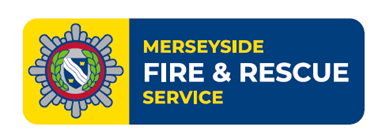 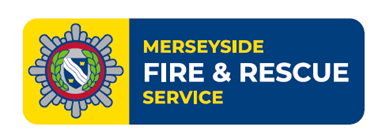 